Sample Assessment Tasks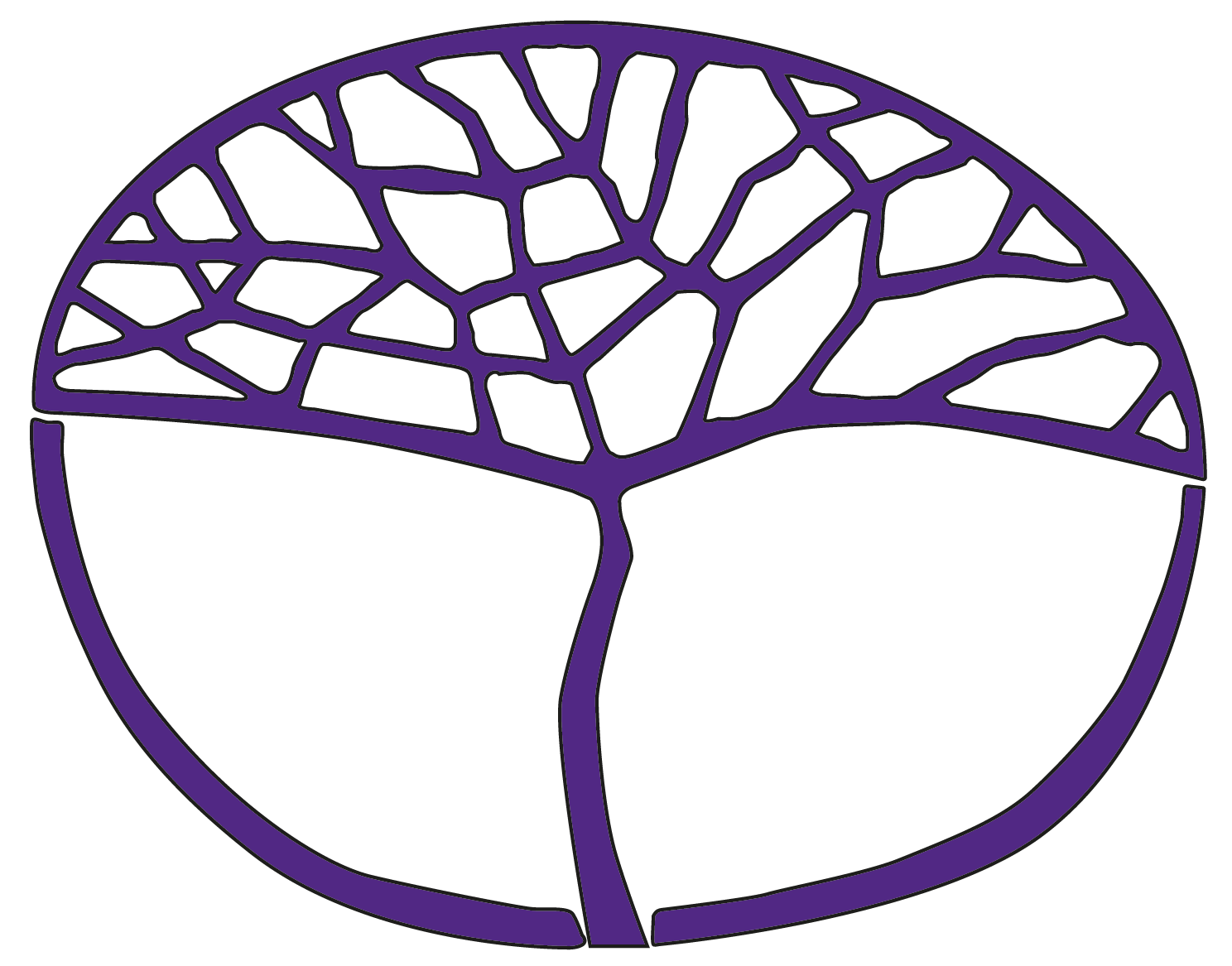 Career and EnterpriseATAR Year 11Copyright© School Curriculum and Standards Authority, 2018This document – apart from any third party copyright material contained in it – may be freely copied, or communicated on an intranet, for non-commercial purposes in educational institutions, provided that the School Curriculum and Standards Authority is acknowledged as the copyright owner, and that the Authority’s moral rights are not infringed.Copying or communication for any other purpose can be done only within the terms of the Copyright Act 1968 or with prior written permission of the School Curriculum and Standards Authority. Copying or communication of any third party copyright material can be done only within the terms of the Copyright Act 1968 or with permission of the copyright owners.Any content in this document that has been derived from the Australian Curriculum may be used under the terms of the Creative Commons Attribution 4.0 International licence.DisclaimerAny resources such as texts, websites and so on that may be referred to in this document are provided as examples of resources that teachers can use to support their learning programs. Their inclusion does not imply that they are mandatory or that they are the only resources relevant to the course.Sample assessment taskCareer and Enterprise – ATAR Year 11Task 1 – Unit 1Assessment type: ResponseConditions:Time for the task: 45 minutesOther conditions: In-class – extended answer, under test conditionsTask weighting10% of the school mark for this pair of units__________________________________________________________________________________Explain, using six (6) points, the basis of Holland’s Theory of Career Choice (1985).	(6 marks)Describe each of the six (6) personality types, the work activities that match each personality type, and a career choice that would suit each.	(18 marks)Identify your personality type and explain how this is linked to your planned career pathway.	(4 marks)	Total = 28 marksMarking key for sample assessment task 1 – Unit 1Explain, using six (6) points, the basis of Holland’s Theory of Career Choice (1985).Describe each of the six (6) personality types, the work activities that match each personality type, and a career choice that would suit each.Realistic personality typeInvestigative personality typeArtistic personality typeSocial personality typeEnterprising personality typeConventional personality typeIdentify your personality type and explain how this is linked to your planned career pathway.AcknowledgementsQuestion (a)	Adapted from: Career Key. (n.d.). Holland's theory of career choice and you. Retrieved May, 2014, from www.careerkey.org/choose-a-career/hollands-theory-of-career-choice.htmlSample assessment taskCareer and Enterprise – ATAR Year 11Task 2 – Unit 1Assessment type: InvestigationConditions:Period allowed for completion of the task: One week to investigate and one period in class to write the reportTask weighting:10% of the school mark for this pair of units__________________________________________________________________________________Investigate two (2) global trends that can impact on the workforce. Prepare a written report for both of these trends.In your report you are required to:describe each trendexplain the influence of the trend on workplace requirementsexplain the impact of the trend on an individual’s career development.	Total = 20 marksMarking key for sample assessment task 2 – Unit 1Investigate two (2) global trends that can impact on the workforce. Prepare a written report for both of these trends.Sample assessment taskCareer and Enterprise – ATAR Year 11Task 3 – Unit 1Assessment type: Production/performanceConditions:Period allowed for completion of the task: 1 weekOther conditions: In-class assessmentTask weighting:5% of the school mark for this pair of units__________________________________________________________________________________Select a job that interests you. Produce a multimedia presentation to promote yourself to a potential employer.The presentation should use examples to explain how your personal profile matches the selected job. In your presentation you are required to:identify and match four (4) personal and/or professional skills and/or attributes to the job	(12 marks)identify and match two (2) other skills that can be used to connect with and work with others.	(6 marks)	Total = 18 marksMarking key for sample assessment task 3 – Unit 1Identify and match four (4) personal and/or professional skills and/or attributes to the job.Identify and match two (2) other skills that can be used to connect with and work with others.Sample assessment taskCareer and Enterprise – ATAR Year 11Task 10 – Unit 2Assessment type: Individual pathway plan/career portfolioConditions:Period allowed for completion of the task: 2 weeksOther conditions: Out-of-class assessment with some class time providedTask weighting:5% of the school mark for this pair of units__________________________________________________________________________________An electronic career portfolio is a big picture document from which you can select relevant materials for various career-related uses. Create or update your personal electronic career portfolio. This should be constructed using information relevant to a job which interests you.Your electronic career portfolio should include the following components:an electronic Individual Pathway Plan (updated from Task 5), including:personal and professional skills and attributesshort-term goals and long-term goalsany other appropriate career-related information.	(4 marks)a resume, including:personal details education and trainingachievementswork historyreferences and/or other evidence of good character sporting associations, club membership, community associations, special interests any other appropriate career-related information	any additional documentation that you consider appropriate.	 (16 marks)	Total = 20 marksMarking key for sample assessment task 10 – Unit 2Electronic Individual Pathway Plan (IPP)ResumeDescriptionMarksProvides a comprehensive explanation of Holland’s Theory of Career Choice (1985) that outlines six points5–6Provides an explanation of Holland’s Theory of Career Choice (1985) that outlines at least four points3–4Provides a description of Holland’s Theory of Career Choice (1985) that outlines at least one point1–2Subtotal/6Answer could include, but is not limited to:Answer could include, but is not limited to:Most people are one of six personality typesPeople of the same personality type working together in one work environment change the workplace into that type of environmentThere are six types of work environments that match the six personality typesPeople look for a work environment that matches their personality typePeople who work in an environment that matches their personality type are more likely to be successfulHow you act and feel at work is largely linked to the workplace environmentMost people are one of six personality typesPeople of the same personality type working together in one work environment change the workplace into that type of environmentThere are six types of work environments that match the six personality typesPeople look for a work environment that matches their personality typePeople who work in an environment that matches their personality type are more likely to be successfulHow you act and feel at work is largely linked to the workplace environmentDescriptionMarksDescribes the personality type, lists possible work activities to match that personality and a career choice that would suit3Describes the personality type and lists possible work activities to match that personality or a career choice that would suit2Describes the personality type1Answer could include, but is not limited to:Answer could include, but is not limited to:Realistic personality types are generally practical peoplePossible activities include working with animals, machinery and/or toolsCareer choices could include a trade, farming or engineeringRealistic personality types are generally practical peoplePossible activities include working with animals, machinery and/or toolsCareer choices could include a trade, farming or engineeringDescriptionMarksDescribes the personality type, lists possible work activities to match that personality and a career choice that would suit3Describes the personality type and lists possible work activities to match that personality or a career choice that would suit2Describes the personality type1Answer could include, but is not limited to:Answer could include, but is not limited to:Investigative personality types like to solve problems and apply logicPossible activities include working with information or abstract ideasCareer choices could include a chemist or a mathematicianInvestigative personality types like to solve problems and apply logicPossible activities include working with information or abstract ideasCareer choices could include a chemist or a mathematicianDescriptionMarksDescribes the personality type, lists possible work activities to match that personality and a career choice that would suit3Describes the personality type and lists possible work activities to match that personality or a career choice that would suit2Describes the personality type1Answer could include, but is not limited to:Answer could include, but is not limited to:Artistic personality types are creative and like to be originalPossible activities include working on creating things or performingCareer choices could include acting, dancing, writingArtistic personality types are creative and like to be originalPossible activities include working on creating things or performingCareer choices could include acting, dancing, writingDescriptionMarksDescribes the personality type, lists possible work activities to match that personality and a career choice that would suit3Describes the personality type and lists possible work activities to match that personality or a career choice that would suit2Describes the personality type1Answer could include, but is not limited to:Answer could include, but is not limited to:Social personality types are friendly and like to help peoplePossible activities include speaking to people, assisting in social situationsCareer choices could include nursing, teaching, social workSocial personality types are friendly and like to help peoplePossible activities include speaking to people, assisting in social situationsCareer choices could include nursing, teaching, social workDescriptionMarksDescribes the personality type, lists possible work activities to match that personality and a career choice that would suit3Describes the personality type and lists possible work activities to match that personality or a career choice that would suit2Describes the personality type1Answer could include, but is not limited to:Answer could include, but is not limited to:Enterprising personality types are generally sociable, energetic and ambitiousPossible activities include leading groups and discussionsCareer choices could include a sales representative or a lawyerEnterprising personality types are generally sociable, energetic and ambitiousPossible activities include leading groups and discussionsCareer choices could include a sales representative or a lawyerDescriptionMarksDescribes the personality type, lists possible work activities to match that personality and a career choice that would suit3Describes the personality type and lists possible work activities to match that personality or a career choice that would suit2Describes the personality type1Subtotal/18Answer could include, but is not limited to:Answer could include, but is not limited to:Conventional personality types are good at following a plan and generally like orderPossible activities include organising data, arranging sequences of activitiesCareer choices could include a bank teller or an accountantConventional personality types are good at following a plan and generally like orderPossible activities include organising data, arranging sequences of activitiesCareer choices could include a bank teller or an accountantDescriptionMarksJustifies how a selected personality type applies to them and how it could be linked to their own planned career pathway, using examples3–4Shows limited understanding of the selected personality type and the how it could be linked to their own planned career pathway1–2Subtotal/4Total/28DescriptionMarksGlobal trend oneComprehensively describes the trend investigated and explains the influence on the workforce and the impact on the individual’s career development7–8Describes the trend investigated and explains the influence on the workforce and/or the impact on the individual’s career development5–6Briefly describes the trend investigated and identifies the influence on the workforce and/or the impact on the individual’s career development3–4Provides a limited description of the trend they investigated1–2Subtotal/8Global trend twoComprehensively describes the trend investigated and explains the influence on the workforce and the impact on the individual’s career development7–8Describes the trend investigated and explains the influence on the workforce and/or the impact on the individual’s career development5–6Briefly describes the trend investigated and identifies the influence on the workforce and/or the impact on the individual’s career development3–4Provides a limited description of the trend they investigated1–2Subtotal/8Answer could include, but is not limited to:Answer could include, but is not limited to:Global trends investigated could include: more mobile population, ageing workforce, and/or changing roles of family membersExample: More mobile populationGlobally there is increasing acceptance of travel for work purposes. (1) One example of this increased mobile population is demonstrated through the increase in the number of FIFO workers. (1)The influence of a more mobile population for the workplace includes the need for increased logistics (1) and managing of an employee’s productivity in terms of travel time and work output (1). It also sees an additional expense of travel costs for the workplace. (1)The impact of a more mobile population on an individual’s career development can address issues such as work/life balance (1), changing roles in the family (1), and individual efficiency. (1)Global trends investigated could include: more mobile population, ageing workforce, and/or changing roles of family membersExample: More mobile populationGlobally there is increasing acceptance of travel for work purposes. (1) One example of this increased mobile population is demonstrated through the increase in the number of FIFO workers. (1)The influence of a more mobile population for the workplace includes the need for increased logistics (1) and managing of an employee’s productivity in terms of travel time and work output (1). It also sees an additional expense of travel costs for the workplace. (1)The impact of a more mobile population on an individual’s career development can address issues such as work/life balance (1), changing roles in the family (1), and individual efficiency. (1)Written reportReport is written in an organised way to industry standard and includes correct spelling and grammarAccurately uses career-related terminology appropriate for the context, making reference to a range of relevant examples3–4Report is written with some organisation and includes mostly correct spelling and grammarUses some career-related terminology, making occasional reference to example1–2Subtotal/4Total/20DescriptionMarksPersonal/professional skill/attribute 1Provides, using examples, an explanation of how the skill/attribute matches to the job they are interested in3Describes the skill/attribute they possess and the selected job2Identifies a personal skill/attribute1Subtotal/3Personal/professional skill/attribute 2Provides, using examples, an explanation of how the skill/attribute matches to the job they are interested in3Describes the skill/attribute they possess and the selected job2Identifies a personal skill/attribute1Subtotal/3Personal/professional skill/attribute 3Provides, using examples, an explanation of how the skill/attribute matches to the job they are interested in3Describes the skill/attribute they possess and the selected job2Identifies a personal skill/attribute1Subtotal/3Personal/professional skill/attribute 4Provides, using examples, an explanation of how the skill/attribute matches to the job they are interested in3Describes the skill/attribute they possess and the selected job2Identifies a personal skill/attribute1Subtotal/3Skill to connect with and work with others 1Provides, using examples, an explanation of how the skill can be used to connect with and work with others3Describes an example to demonstrate the skill they possess2Identifies a personal skill1Subtotal/3Skill to connect with and work with others 2Provides, using examples, an explanation of how the skill can be used to connect with and work with others3Describes an example to demonstrate the skill they possess2Identifies a personal skill1Subtotal/3Total/18Answer could include, but is not limited to:Answer could include, but is not limited to:Personal skills/attributes could include time management, planning, or organisationProfessional skills/attributes could include critical thinking, problem solving, or people managementSkills to connect and work with others could include communication skills, recognising and adjusting to diversity, or teamwork skillsPersonal skills/attributes could include time management, planning, or organisationProfessional skills/attributes could include critical thinking, problem solving, or people managementSkills to connect and work with others could include communication skills, recognising and adjusting to diversity, or teamwork skillsDescriptionMarksProvides a detailed IPP that is up-to-date and which outlines a clear and detailed career vision4Provides an IPP that is up-to-date and which outlines a career vision3Provides an IPP that is up-to-date but does not outline a possible career pathway2Provides a limited/basic/incomplete IPP1Subtotal/4Answer could include, but is not limited to:Answer could include, but is not limited to:personal and professional skills and attitudespersonal learning stylespersonal and professional networksshort and long-term goals with specific plans of how to achieve thempersonal and professional skills and attitudespersonal learning stylespersonal and professional networksshort and long-term goals with specific plans of how to achieve themDescriptionMarksProvides a detailed resume, including all required sections, presented to industry standard, including correct spelling and grammar13–16Provides a resume, including most required sections, presented to industry standard, including correct spelling and grammar9–12Provides a resume, including most required sections, presented to a reasonable standard5–8Provides a limited/basic/incomplete resume1–4Subtotal/16Total/20Answer could include, but is not limited to:Answer could include, but is not limited to:personal details education and trainingachievementswork historyreferences and/or other evidence of good character sporting associations, club membership, community associations, special interestspersonal details education and trainingachievementswork historyreferences and/or other evidence of good character sporting associations, club membership, community associations, special interests